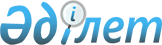 Об установлении публичного сервитутаРешение акима Уштобинского сельского округа Бухар-Жырауского района Карагандинской области от 4 марта 2019 года № 3-р. Зарегистрировано Департаментом юстиции Карагандинской области 12 марта 2019 года № 5225
      В соответствии с Земельным Кодексом  Республики Казахстан от 20 июня 2003 года, Законом Республики Казахстан от 23 января 2001 года "О местном государственном управлении и самоуправлении в Республике Казахстан" аким Уштобинского сельского округа РЕШИЛ:
      1. Установить публичный сервитут сроком на 3 (три) года, без изъятия земельного участка у землепользователей товариществу с ограниченной ответственностью "SilkNetCom" для прокладки волоконно-оптической линии связи (ВОЛС), общей площадью – 5,7914 гектар.
      2. Товариществу с ограниченной ответственностью "SilkNetCom" при использовании земельного участка в целях проклади волоконно-оптической линии связи (ВОЛС) соблюдать требования законодательства Республики Казахстан.
      3. Контроль за исполнением данного решения оставляю за собой.
      4. Настоящее решение вводится в действие со дня первого официального опубликования.
					© 2012. РГП на ПХВ «Институт законодательства и правовой информации Республики Казахстан» Министерства юстиции Республики Казахстан
				
      Исполняющая обязанности акима
Уштобинского сельского округа 

Ж.Жунусова
